Króciec płócienny SET 100Opakowanie jednostkowe: 1 sztukaAsortyment: K
Numer artykułu: 0092.0102Producent: MAICO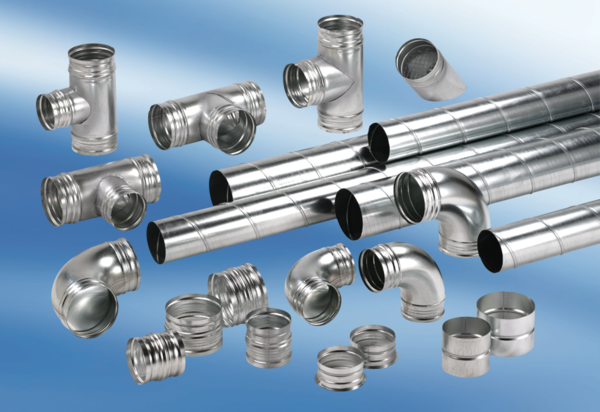 